Max MustermannMusterstraße 12312345 Musterstadtmax@mustermann.de0171 23456789Reha-Klinik zum WaldePersonalabteilungStraße 12312345 MusterstadtMusterstadt, 13.06.2022 Bewerbung als Sport- und FitnesskaufmannSehr geehrte Damen und Herren,als berufserfahrener Sport- und Fitnesskaufmann befinde ich mich momentan auf der Suche nach einer neuen beruflichen Herausforderung, die ich in Ihrem Unternehmen sehe. Ihre Anzeige auf Jobware.de fiel mir direkt ins Auge. In Ihrem genannten Anforderungsprofil finde ich mich bestens wieder und auch das Leitbild Ihrer modernen und angesehenen Klinik sagt mir sehr zu. Aus diesem Grund sende ich Ihnen anbei meine Bewerbungsunterlagen.Bereits seit dreizehn Jahren arbeite ich im Gesundheitszentrum Nürnberg. Gemeinsam mit fünfzehn Kollegen betreue ich täglich zahlreiche Patienten. Ich berate sie rund um das Thema Sport und Ernährung und erstelle individuelle Trainingspläne für sie. Da wir insbesondere Menschen behandeln, die sich in der Rehabilitationsphase befinden, arbeite ich zudem eng mit Ärzten zusammen. So gelingt es mir, effektive therapeutische Maßnahmen einzuleiten und die Gesundheit der Patienten soweit wie möglich wiederherzustellen. In Zukunft möchte ich meine bestehenden Fähigkeiten gerne durch eine Weiterbildung zum Fachwirt optimieren. Durch meine mehrjährige Berufspraxis besitze ich außerdem ausgeprägte soziale Kompetenzen, wie Teamfähigkeit und Geduld. Selbst bei Problemen oder schwierigen Patienten fällt es mir leicht, deeskalierend zu reagieren.Unter Berücksichtigung einer Kündigungsfrist von 3 Monaten stehe ich Ihnen für eine Anstellung zur Verfügung. Meine Gehaltsvorstellung liegt bei einem Bruttojahresgehalt von 30.000 Euro. Ich freue mich über Ihre baldige Rückmeldung und die Einladung zu einem persönlichen Vorstellungsgespräch, um Ihnen mehr von mir zu erzählen. Bitte behandeln Sie meine Bewerbung vertraulich.Mit freundlichen Grüßen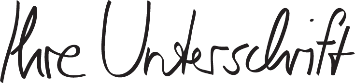 Max Mustermann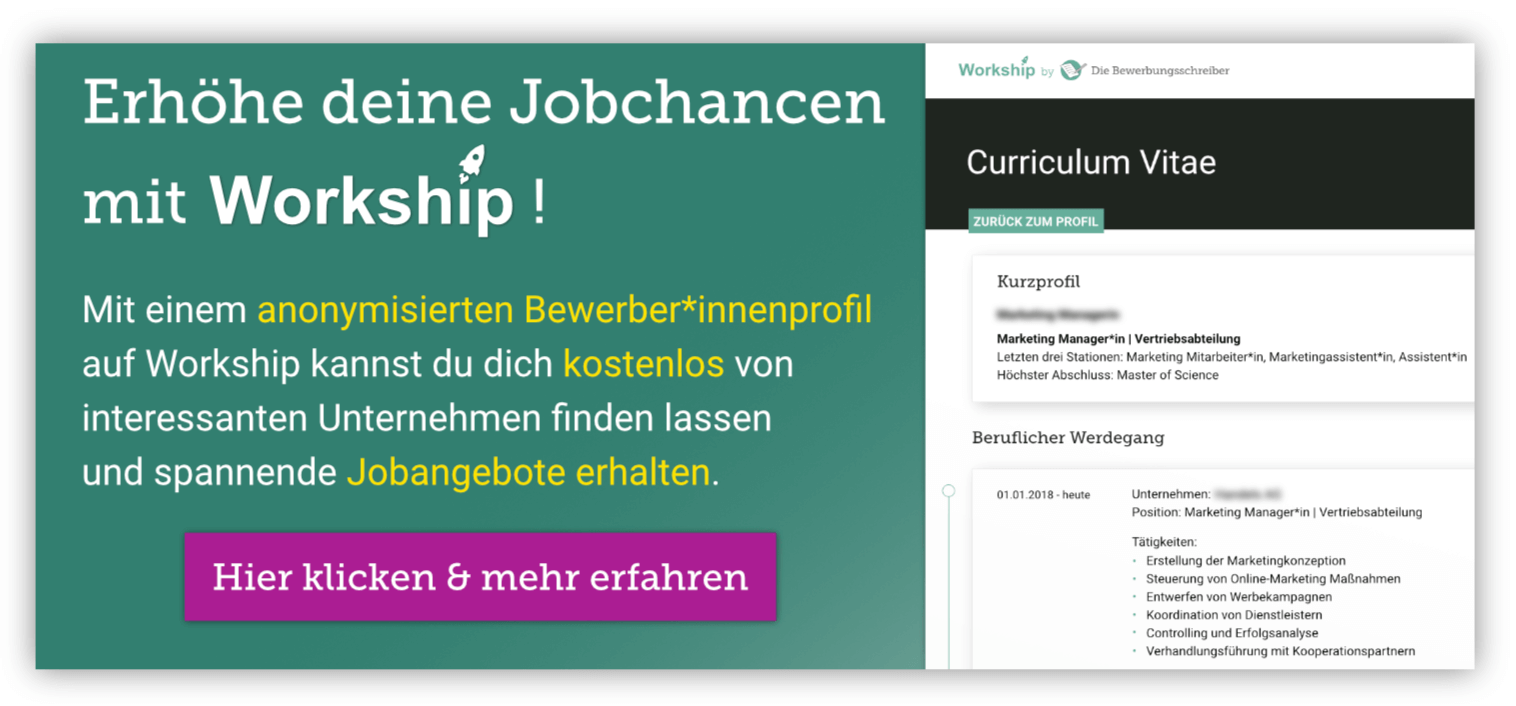 www.die-bewerbungsschreiber.de/workship